The novel coronavirus, COVID-19, has been declared a worldwide pandemic by the World Health Organization. COVID-19 is extremely contagious and is believed to spread mainly from person-to-person contact, including individuals without disease symptoms. As a result, federal, state, and local governments and federal and state health agencies recommend social distancing and have, in many locations, prohibited or limited the congregation of groups of people.The health and well-being of our staff and athletes remains our top priority. In order to minimize the risk of COVID-19 entering our environment and spreading amongst our community, we will only allow staff assigned to work and athletes scheduled to participate to be in our gym. Parents wishing to remain on site can use outdoor common areas or the parking lot to wait for their athlete(s). Athletes waiting to attend a session will need to wait outside while maintaining social distance from others.Furthermore, all participants in sponsored activities at Aspire Volleyball Club must agree to and abide by the following:
A detailed list of policies and procedures is posted on Aspire’s website and will be posted inside the gym.  Please read these policies and procedures to ensure you are willing to follow them prior to signing this waiver.  By signing this waiver, you are acknowledging that you have read our policies and procedures regarding COVID-19 return-to-play.Aspire Volleyball Club (hereafter referred to as the “Club”) has put in place numerous preventative measures and enhanced cleaning protocols to reduce the likelihood of spreading COVID-19 in Club’s gym environment; however, the Club cannot guarantee that you or your child(ren) will not become infected with COVID-19. Further, attending sponsored activities at the Club could increase your risk and your child(ren)’s risk of contracting COVID-19.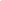 By signing this agreement, I acknowledge the contagious nature of COVID-19 and voluntarily agree to the participation terms described above and assume the risk that my child(ren) and I may be exposed to or infected by COVID-19 by attending the Club and that such exposure or infection may result in personal injury, illness, permanent disability, and death.I understand that the risk of becoming exposed to or infected by COVID-19 at the Club may result from the actions, omissions, or negligence of myself and others, including, but not limited to, Club employees, volunteers, and program participants and their families. I voluntarily agree to assume all of the foregoing risks and accept sole responsibility for any injury to my child(ren) or myself (including, but not limited to, personal injury, disability, and death), illness, damage, loss, claim, liability, or expense, of any kind, that I or my child(ren) may experience or incur in connection with my child(ren)’s attendance at the Club or participation in Club programming (“Claims”).On my behalf, and on behalf of my children, I hereby release, covenant not to sue, discharge, and hold harmless the Club, its employees, agents, and representatives, of and from the Claims, including all liabilities, claims, actions, damages, costs or expenses of any kind arising out of or relating thereto.I understand and agree that this release includes any Claims based on the actions, omissions, or negligence of the Club, its employees, agents, and representatives, whether a COVID-19 infection occurs before, during, or after participation in any Club activity.Participant’s Name(s): __________________________________________  Team(s): _______________________________Participant’s Signature (if 18 or older): ____________________________________________________________________Parent/Legal Guardian Name(s) (for participants under 18): ___________________________________________________Signature(s) of Parent/Legal Guardian: ____________________________________________________________________Date: _________________